ПЛАН РАДА 						Школска година 		 		Наставник/Координатор:				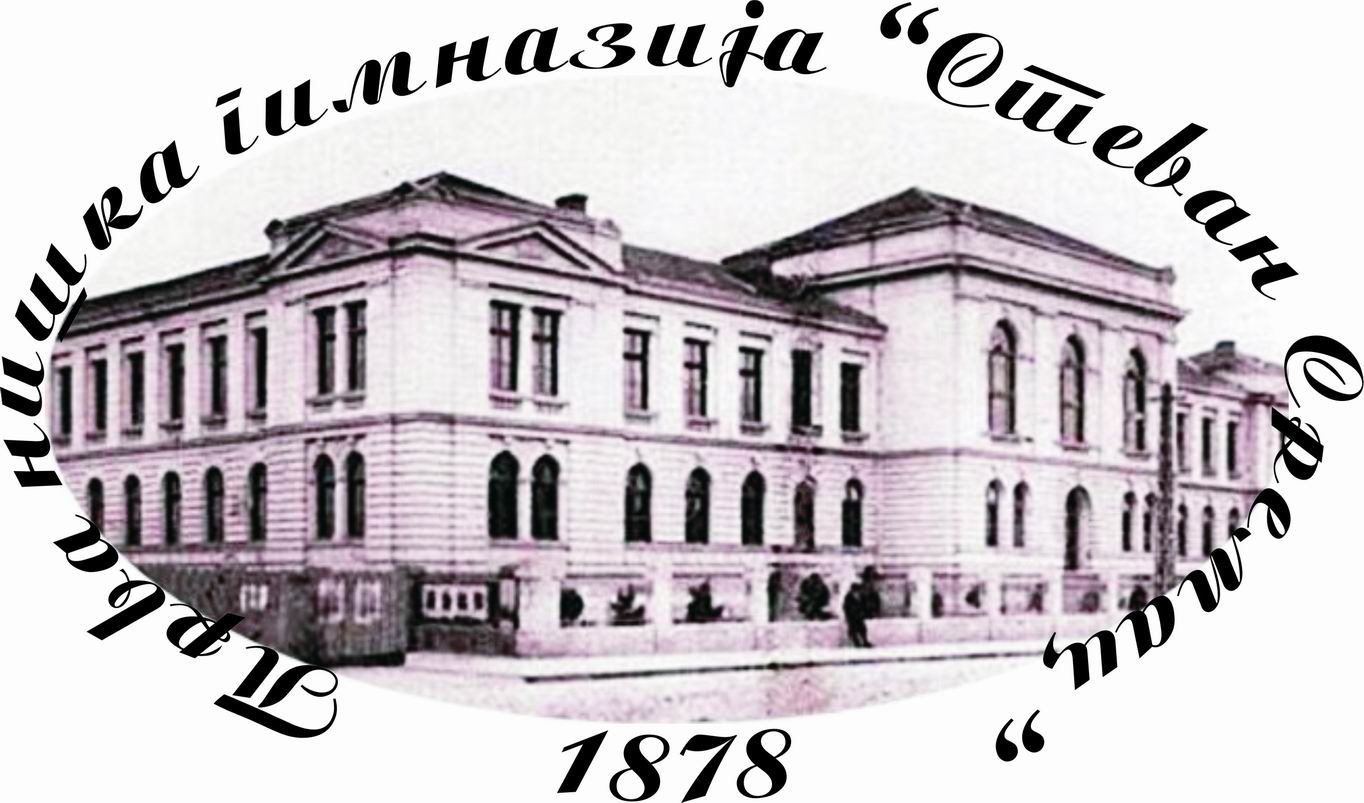 ПРВА НИШКА ГИМНАЗИЈА „СТЕВАН СРЕМАЦ“Време реализације по месецимаСадржај/активностиНосиоци активностиВођење евиденцијесептембароктобарновембардецембарјануарфебруармартаприлмајјун